Jyotsna Click here to buy CV Contacthttp://www.gulfjobseeker.com/employer/cvdatabaseservice.php Whatsapp No. +971 504753686					Email: jyotsna-399739@2freemail.com 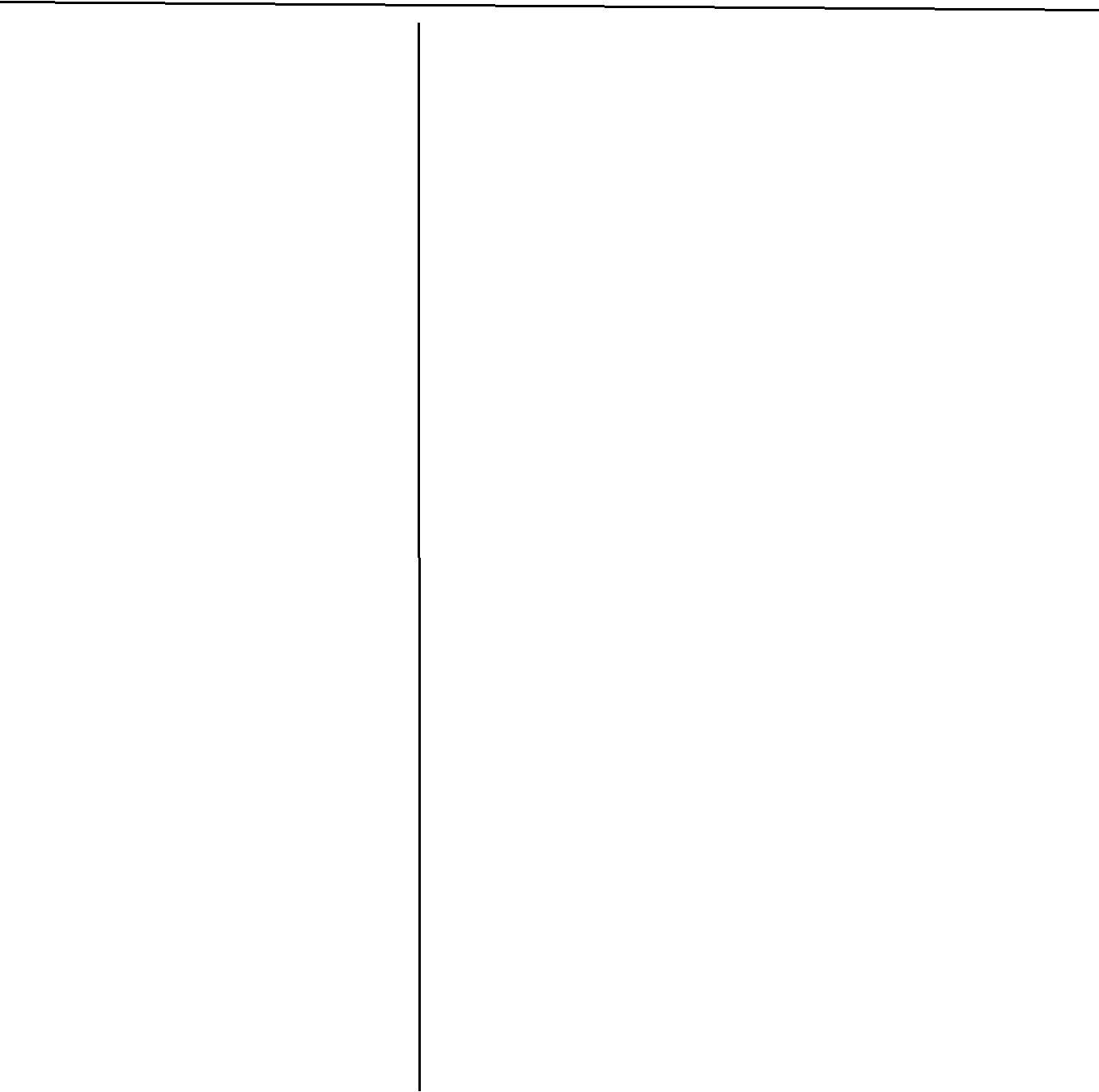 Summary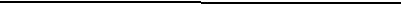 Work Experience6 YearsIndustriesOil and GasGlobal Shared ServicesOperations management and analyticsAreas of ExpertiseAdministrationHR OperationEmployee LifecycleLearning & DevelopmentEmployee EngagementCompensation & BenefitsInternal & External AuditsDocumentationProcess TransitionsStandard Operating Procedures(SOP)Payroll TestingSoftwareOracle E-Business SuiteOracle HCM CloudSAP HCMSuccessFactorsSpinifex ITOutlook WizardService Now & EICPeopleSoftTaleoHireRightUser Productivity Kit (UPK)Work ProfileProfessional Summary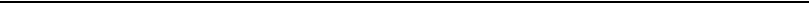 I am a highly motivated individual with experience and knowledge in a variety of aspects within the HR and Recruitment industry. I am a friendly and approachable person who is quick to learn new skills and has a lot to offer prospective employers. My level headed personality means I cope well with the challenges of a dynamic working environment.QualificationsEducation2013-2015: Diploma in Post-graduation business Administration from Symbiosis (SCDL) specialized in Human Resource2010-2013: Bachelors in Business Administration (Specialized in Human Resource)AchievementsSpark Award for great performance in December 2015 & 2016Rise and Shine Award in January and July 2016Best Performer award in 2017 &  2018SkillsStakeholder management and relationship building globallyEmployee relations and engagementHR policies, practices and proceduresQuality ManagementReporting & MISWorkflow ManagementTeam ManagementSLA/KPI & Service Request ManagementEscalation HandlingMulti-tasking & PrioritizingFlexibility & AdaptabilityEnthusiastic and influential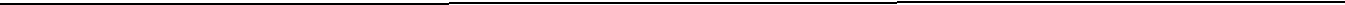  (February 2019 – At Present) Senior Associate- On-boarding (HR Shared Services).Assist with day to day operations of the HR functions and duties.Compile, update employee records and databasesProcess documentation and prepare reports relating to personnel activities.Participate in HR projects (meetings/training) and take minutes.Deal with employee requests regarding human resources issues.Assist in payroll preparation by providing relevant HR data (absences, leaves, etc.)Properly handle minor complaints and grievance procedureAssistance with company events coordinating the logistics and executing on those.Creating different position for candidates in Organizational structure through PPOME and PQ13 in SAPCreating SAP record for new hire as well as updating HR record for employee in PA module.Offer letter & contract generation for new hires on the basis of job nature and company standards.Ensuring that the contract is delivered to candidate and pre-employment checks have been completedconsidering requirement of the organization.Doing regular audit of work accomplished to ensure that the data uploaded in system and sent to candidate are performed as per company standards.Conducting the Brain Storming Session whenever required which includes: discussing updates or changes in SOP’s, planning about any specific project with strict deadlines, discussing the ideas for process improvements.Prepare template for SOX audits.Providing process training to the new team members.AdHoc reports through SAP to validate mass requestsSerco Middle East (March 2016 – February 2019)Generate offer Letter & contract for internal and external candidates manually through MS wordSend offer Letter & contract to candidate via post/emailSend start date revision letter, terms & condition letter to candidateProcess candidate’s company car and healthcare benefits requestFollow ups with candidates in order to get signed acceptance within a stipulated time period via call or viaemail.Initiate candidate’s reference checks & occupational health checksGenerating Offer Letter through SAPCreating New Hire and Rehire record for an employee using PA40Creating positions through PPOME and PQ13Creating Org unit and maintaining Org Structures through PPOME and PO10EXL Pvt Ltd. (August 2015 to March 2016) (Associate)Performing activities relating Post Hiring Process- Generating and rolling out the Offer Letters to the candidates as well updating the Hiring Managers about their respective hires, initiating the HR status.Assigning the requisitions to the respective department heads, sending the Recruiting quality surveys, checking the Background and Drug Test reports.Daily reporting includes the BI, DT, Offer audit reports EOD. These activities are set enabled through Kenexa.Training new hires and act as mentor for fellow colleagues.Perform administrative recruiting and staffing support for HR Talent Acquisition and clients.Create and send offer letters Initiate and monitor candidate background investigation/Drug testing.Aon Hewitt (May 2014 to August 2015) (Recruiting Associate)Recruiting for Bank of Montreal (US & Canada)Manage background verification check process for new starters.Conducting audits of the verification done by team members.Maintain accurate records of documents and maintaining of our in-house recruitment database.Internal as well as External AuditDaily Reporting and assigning task within the team membersTraining new hires and act as mentor for fellow colleagues.Interact with onshore for processing-related issues and provides timely resolutions to their queries.Contribute to the ideas for improvement in the processSTRENGTHS:Team worker & Quick learnerAdaptable to changesAble to organize, prioritize and manage multiple taskReliable, Results-oriented with a positive outlookClear focus on high quality and performance target